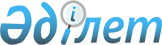 О подписании Протокола о внесении изменений в Соглашение о сотрудничестве в области распространения знаний и образования взрослых от 17 января 1997 годаПостановление Правительства Республики Казахстан от 11 ноября 2008 года № 1044

      Правительство Республики Казахстан ПОСТАНОВЛЯЕТ: 



      1. Одобрить прилагаемый проект Протокола о внесении изменений в Соглашение о сотрудничестве в области распространения знаний и образования взрослых от 17 января 1997 года. 



      2. Подписать Протокол о внесении изменений в Соглашение о сотрудничестве в области распространения знаний и образования взрослых от 17 января 1997 года. 



      3. Настоящее постановление вводится в действие со дня подписания.       Премьер-Министр 

      Республики Казахстан                       К. Масимов Одобрен           

постановлением Правительства 

Республики Казахстан    

от 11 ноября 2008 года № 1044  

ПРОТОКОЛ 

о внесении изменений в Соглашение о сотрудничестве 

в области распространения знаний и образования взрослых 

от 17 января 1997 года       Государства-участники Соглашения о сотрудничестве в области распространения знаний и образования взрослых от 17 января 1997 года (далее - Соглашение) в лице их правительств (далее - Стороны), 

      подтверждая свою приверженность достижению целей, предусмотренных Соглашением, 

      учитывая, что Соглашением о сотрудничестве по формированию единого (общего) образовательного пространства Содружества Независимых Государств от 17 января 1997 года создан Совет по сотрудничеству в области образования государств-участников Содружества Независимых Государств, 

      руководствуясь статьей 11 Соглашения, 

      согласились о нижеследующем:  

Статья 1        Статью 9 Соглашения изложить в следующей редакции: 

      "Координацию работ по реализации настоящего Соглашения осуществляет Совет по сотрудничеству в области образования государств-участников Содружества Независимых Государств, созданный в соответствии с Соглашением о сотрудничестве по формированию единого (общего) образовательного пространства Содружества Независимых Государств от 17 января 1997 года".  

Статья 2       Положение о Межгосударственном комитете по распространению знаний и образованию взрослых, являющееся неотъемлемой частью Соглашения, прекращает свое действие с даты вступления в силу настоящего Протокола.  

Статья 3       Имущественные и иные вопросы, обусловленные прекращением деятельности Межгосударственного комитета по распространению знаний и образованию взрослых, Стороны решают путем консультаций и переговоров.  

Статья 4       Настоящий Протокол вступает в силу с даты сдачи на хранение депозитарию третьего уведомления о выполнении подписавшими его Сторонами внутригосударственных процедур, необходимых для его вступления в силу. 

      Для Сторон, выполнивших указанные процедуры позднее, настоящий Протокол вступает в силу с даты сдачи на хранение соответствующих документов депозитарию. 

      Совершено в городе _______________ года в одном подлинном экземпляре на русском языке. Подлинный экземпляр хранится в Исполнительном комитете Содружества Независимых Государств, который направит каждому государству, подписавшему настоящий Протокол, его заверенную копию.       За Правительство                        За Правительство 

      Азербайджанской Республики              Республики Молдова       За Правительство                        За Правительство 

      Республики Армения                      Российской Федерации       За Правительство                        За Правительство 

      Республики Беларусь                     Республики Таджикистан       За Правительство                        За Правительство 

      Грузии                                  Туркменистана       За Правительство                        За Правительство 

      Республики Казахстан                    Республики Узбекистан       За Правительство                        За Правительство 

      Кыргызской Республики                   Украины 
					© 2012. РГП на ПХВ «Институт законодательства и правовой информации Республики Казахстан» Министерства юстиции Республики Казахстан
				